橋頭區慶祝109年父親節聯歡活動暨模範父親表揚大會-圖1、2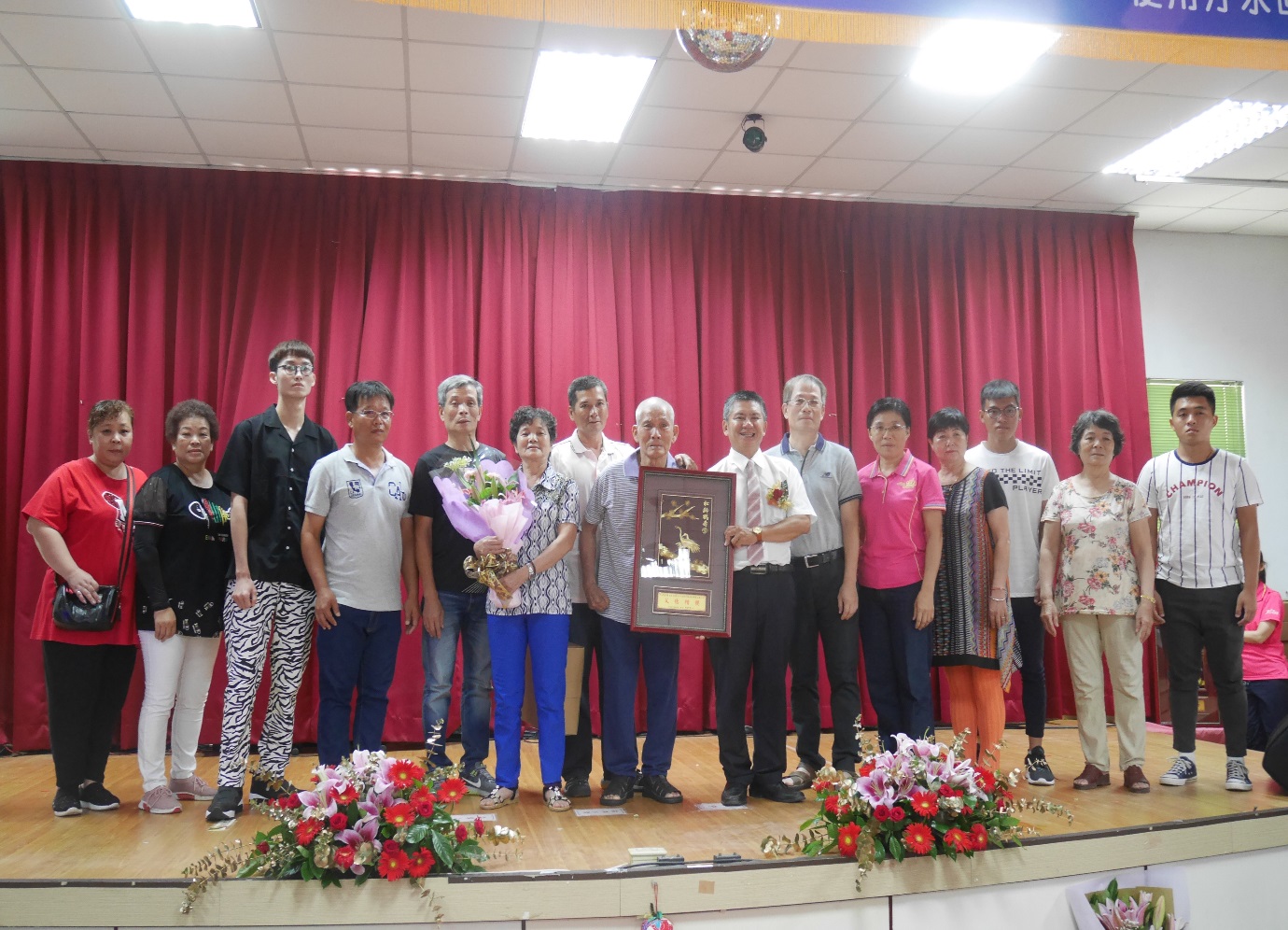 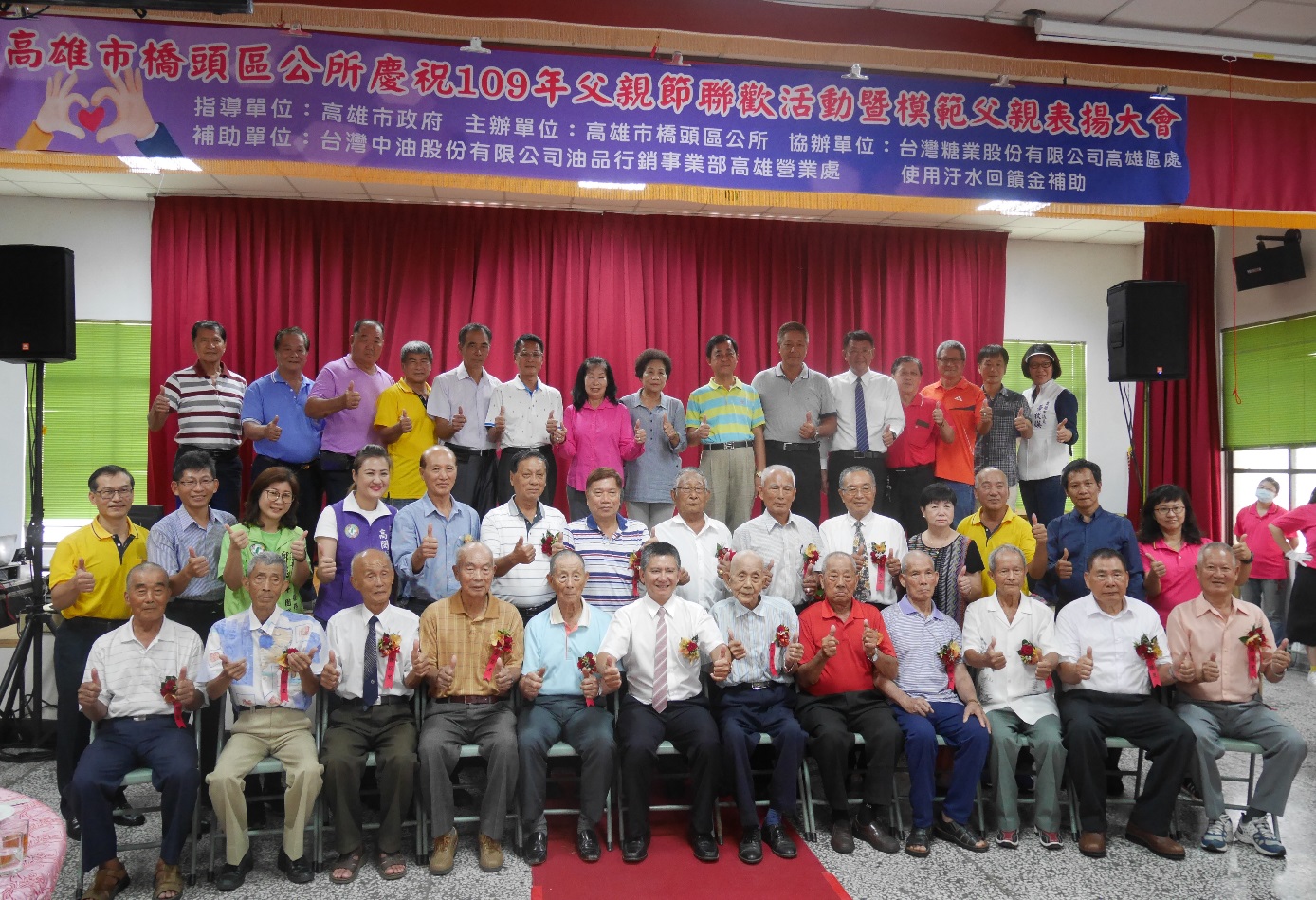 橋頭區慶祝109年父親節聯歡活動暨模範父親表揚大會-圖3、4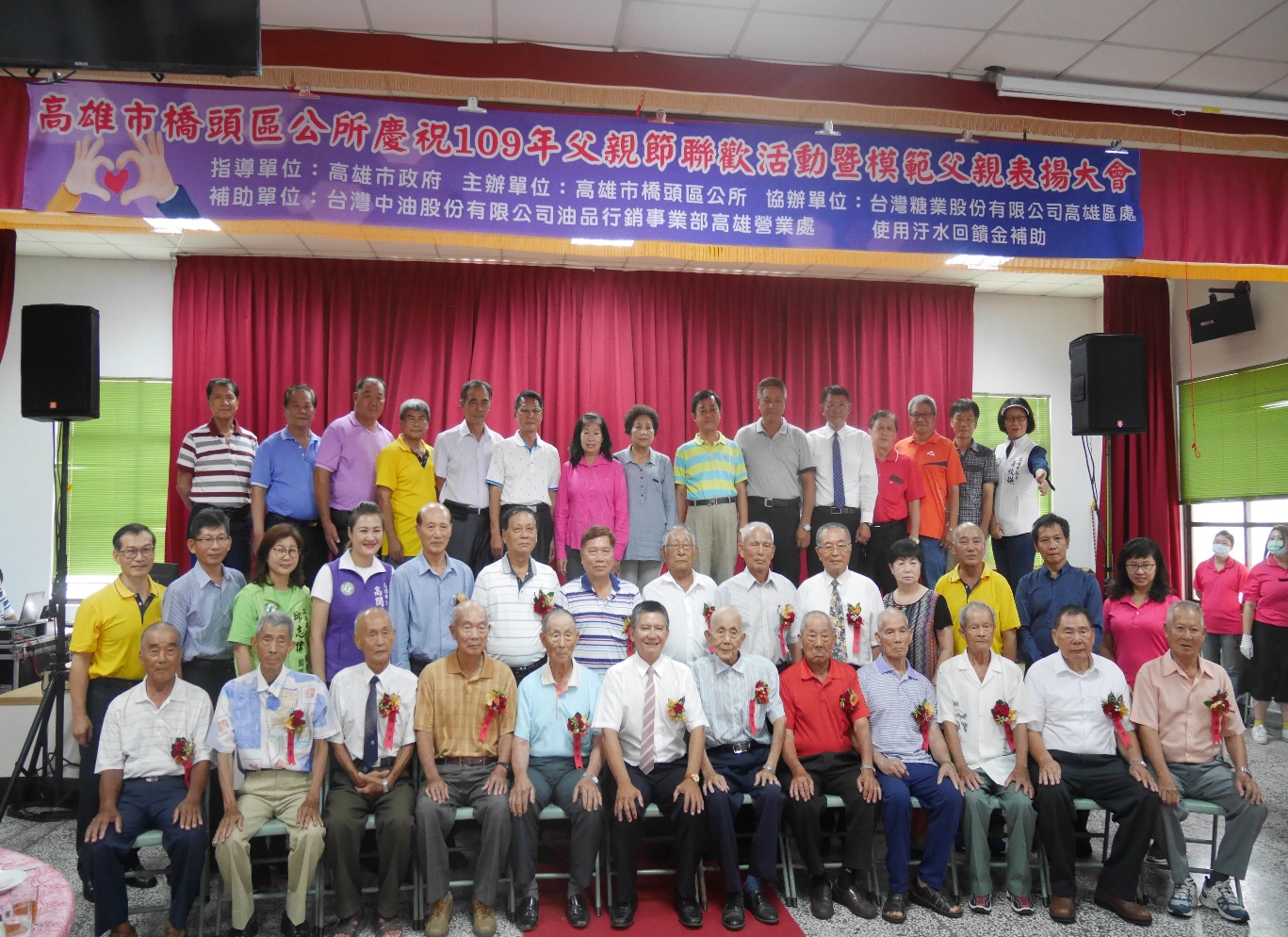 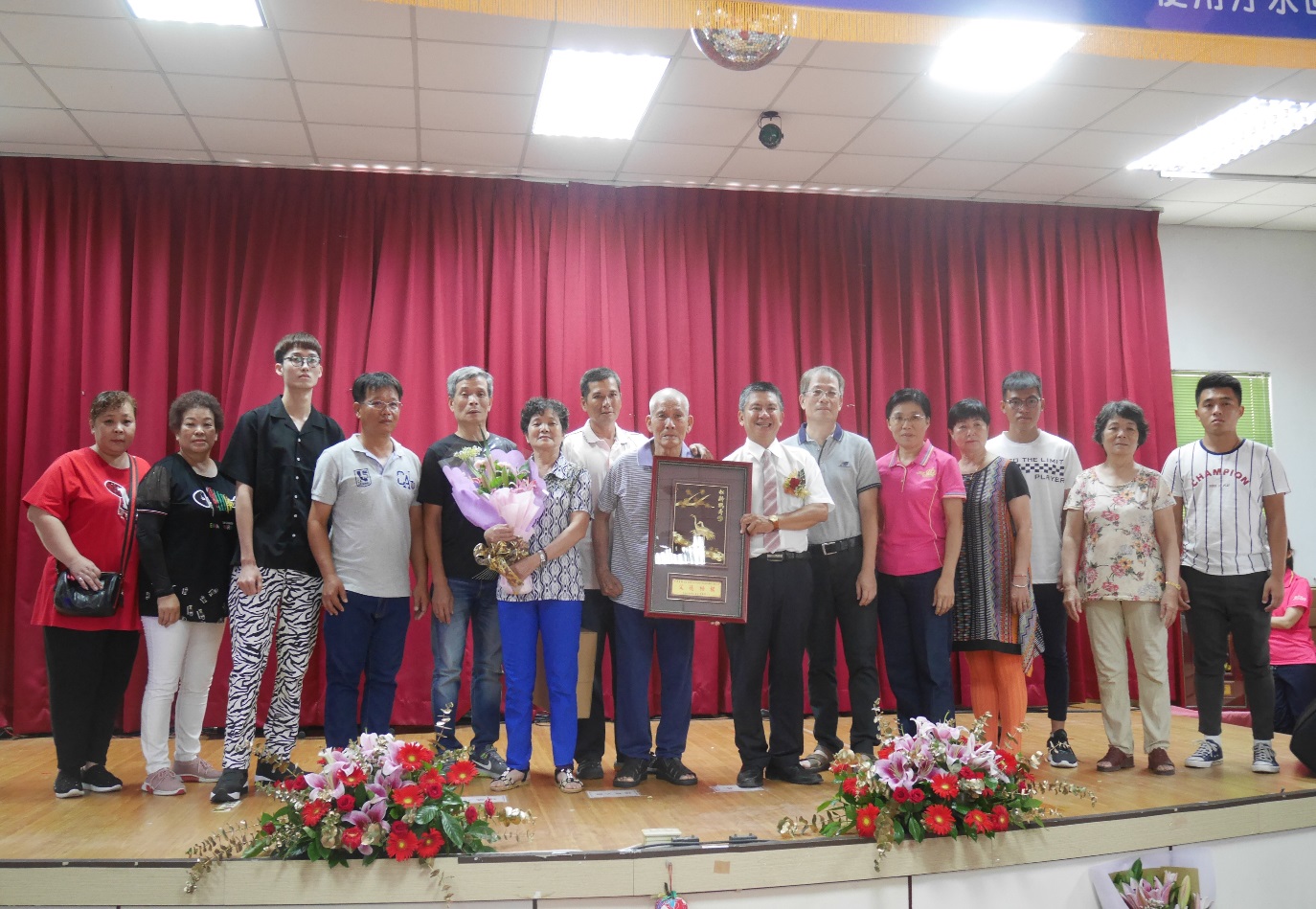 橋頭區慶祝109年父親節聯歡活動暨模範父親表揚大會-圖5、6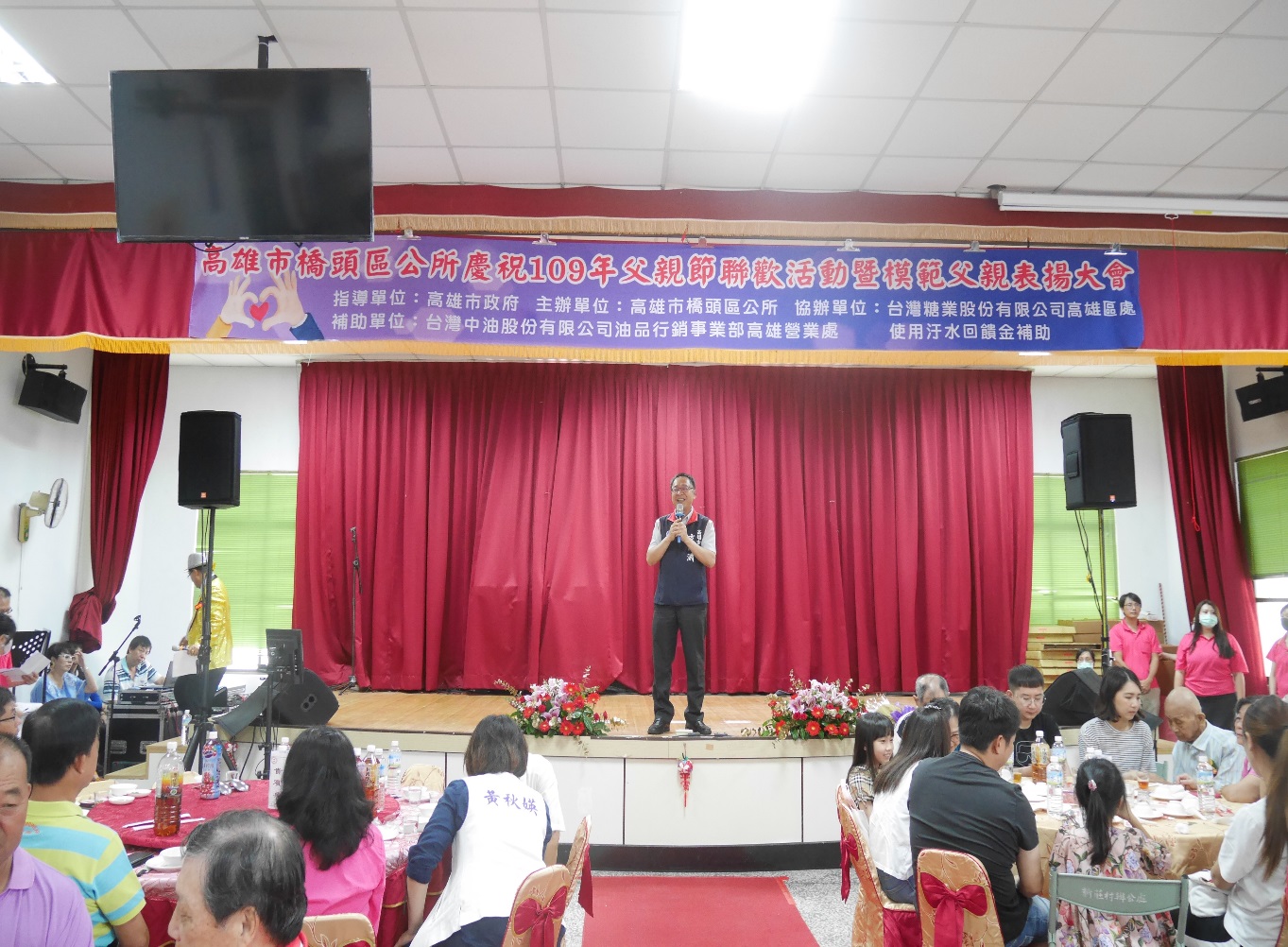 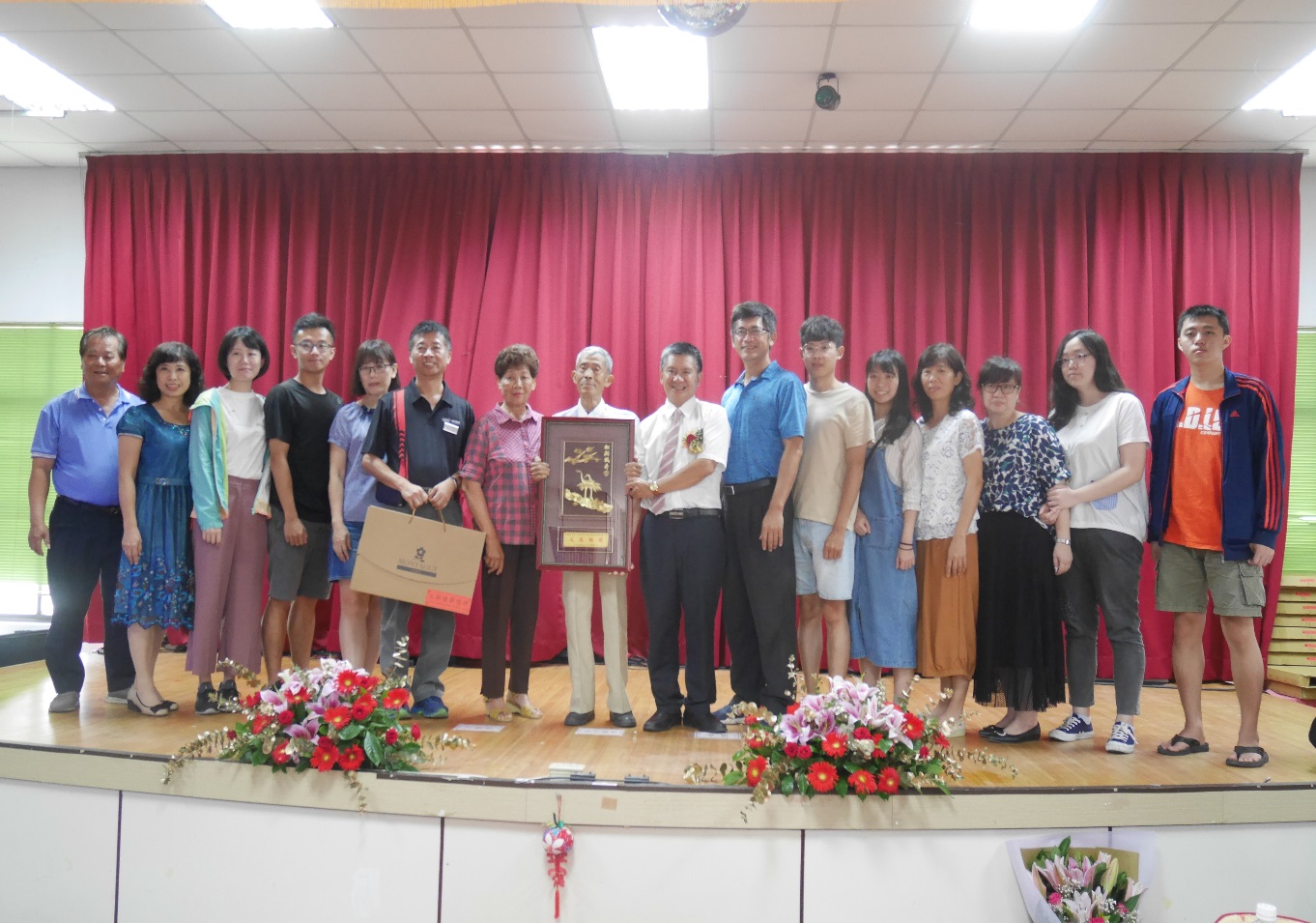 橋頭區慶祝109年父親節聯歡活動暨模範父親表揚大會-圖7、8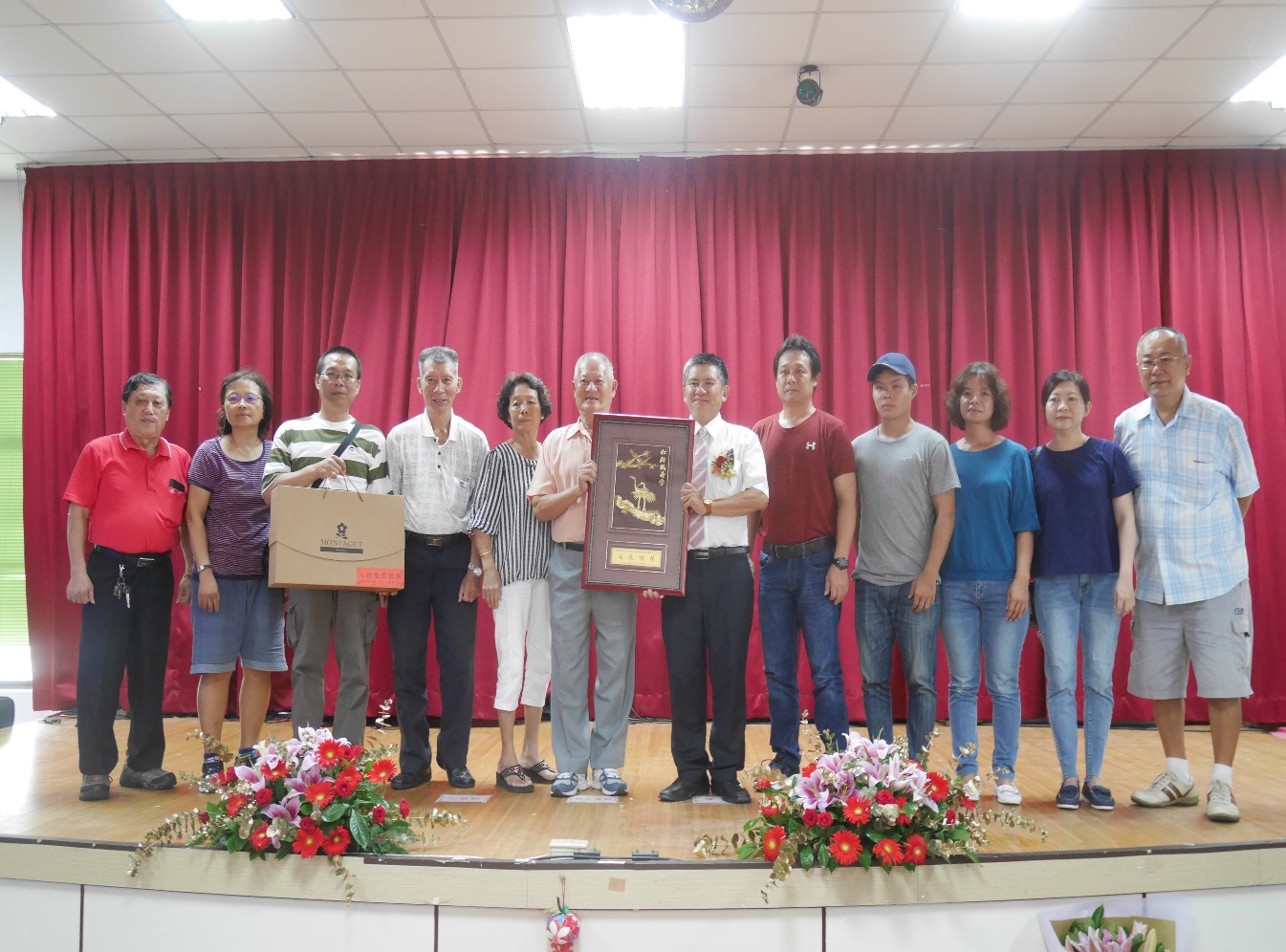 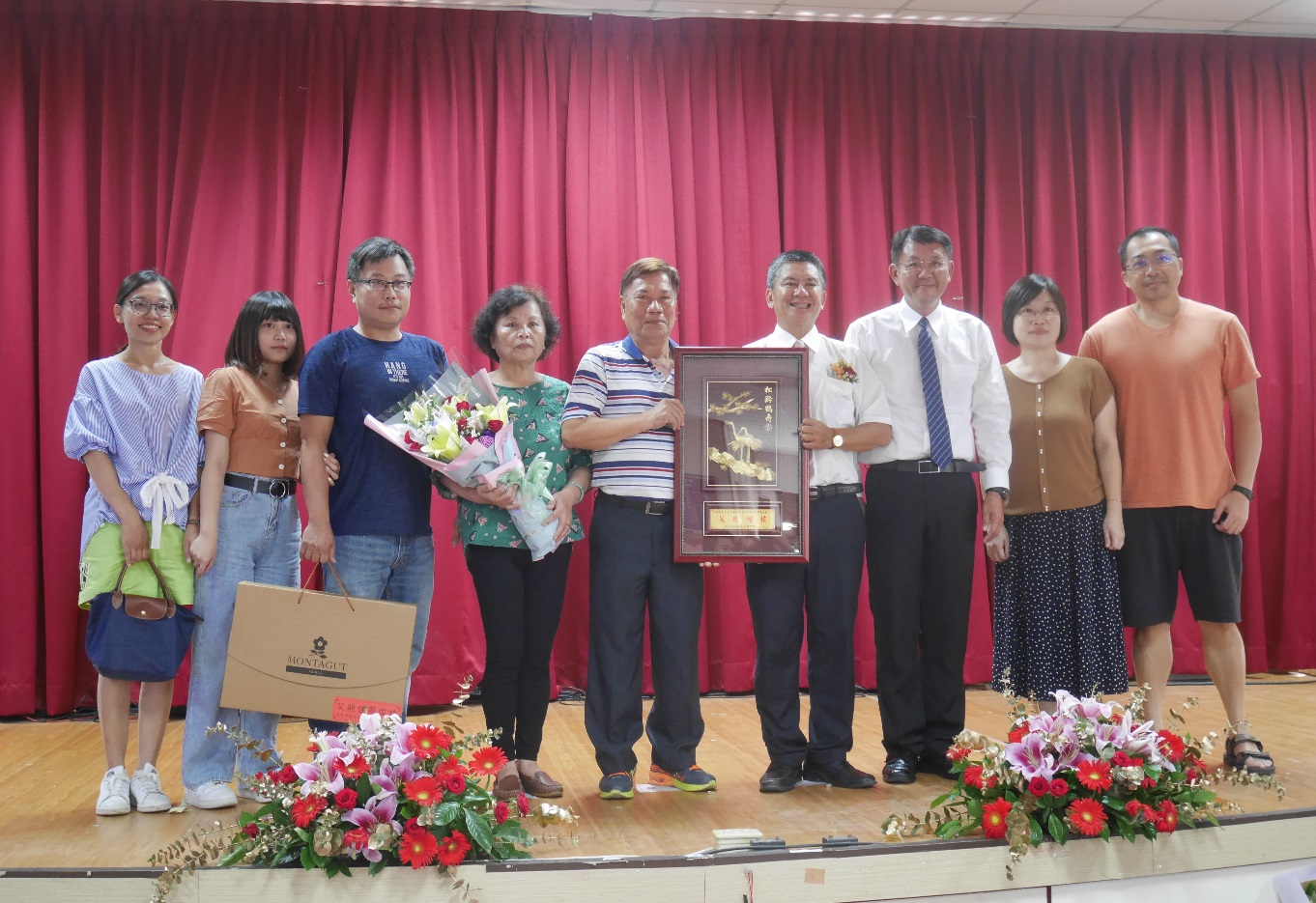 橋頭區慶祝109年父親節聯歡活動暨模範父親表揚大會-圖9、10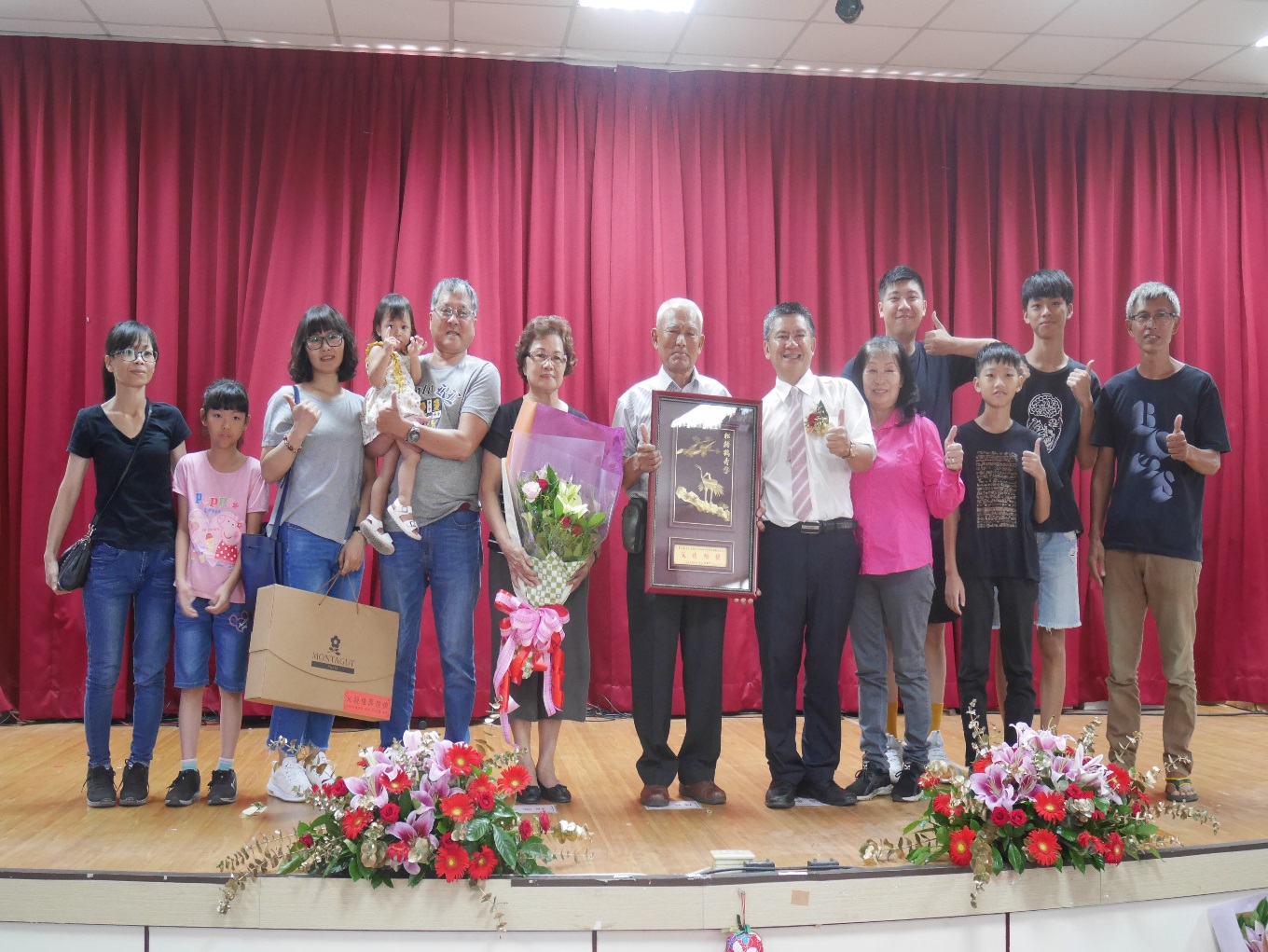 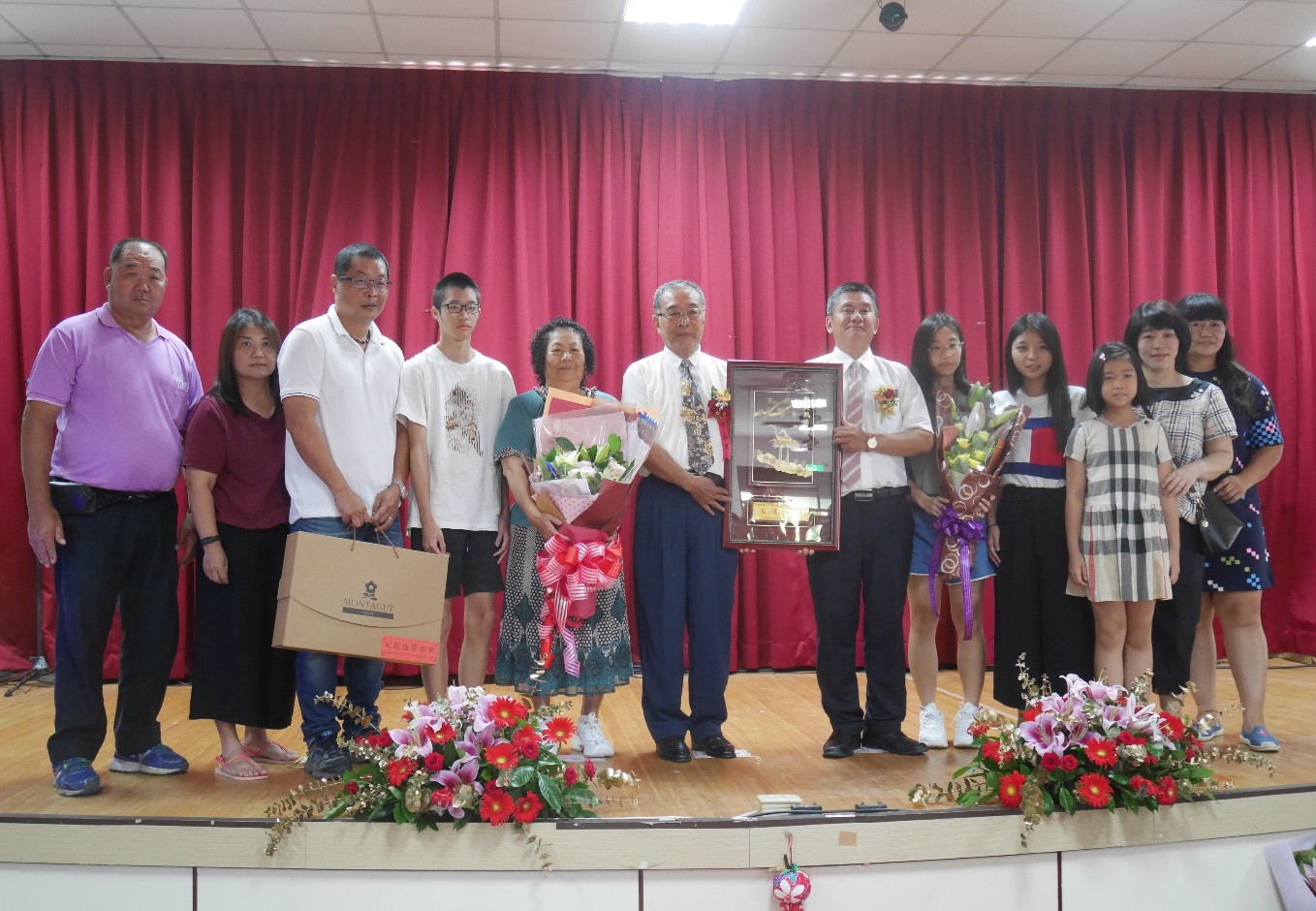 橋頭區慶祝109年父親節聯歡活動暨模範父親表揚大會-圖11、12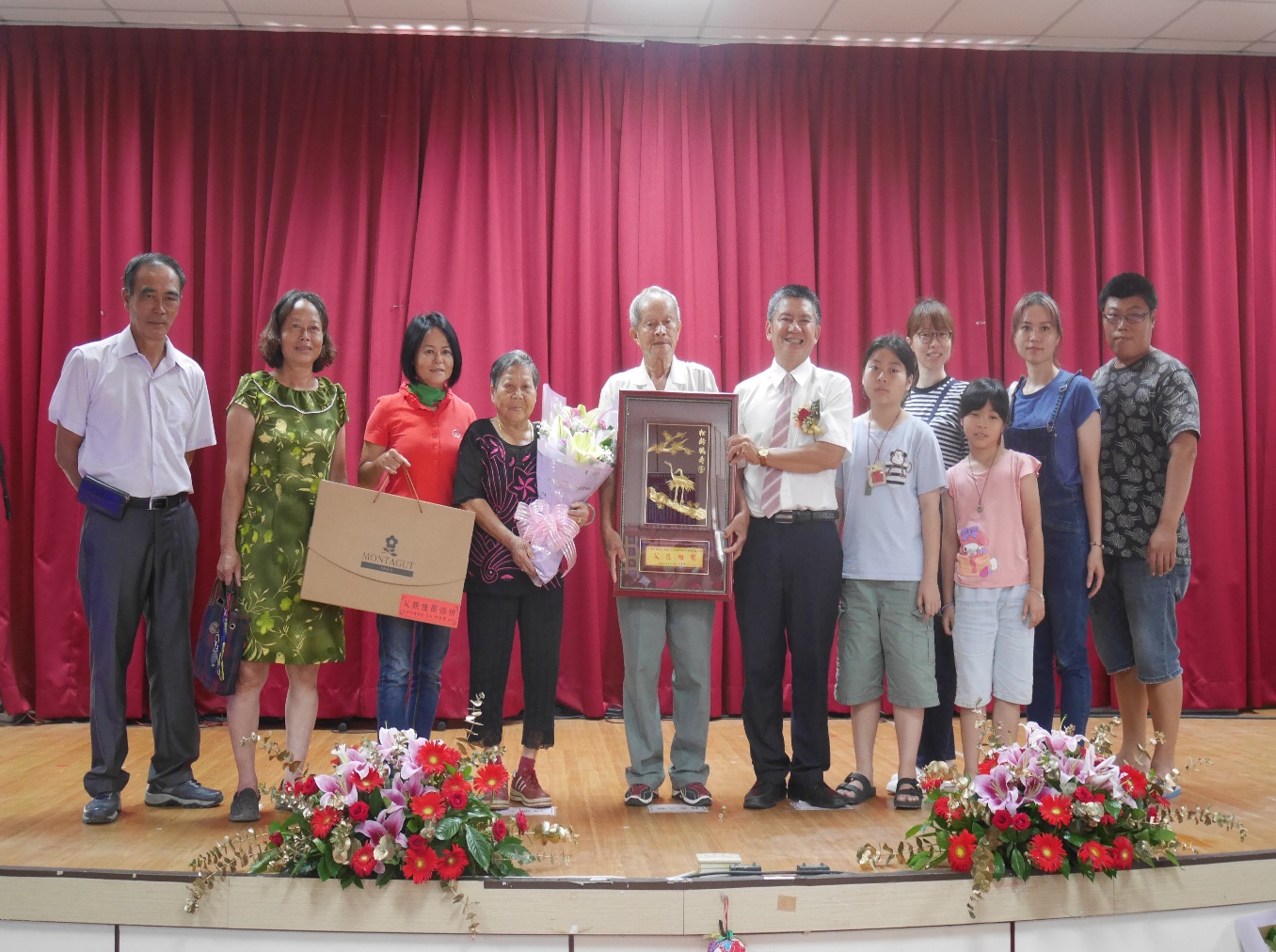 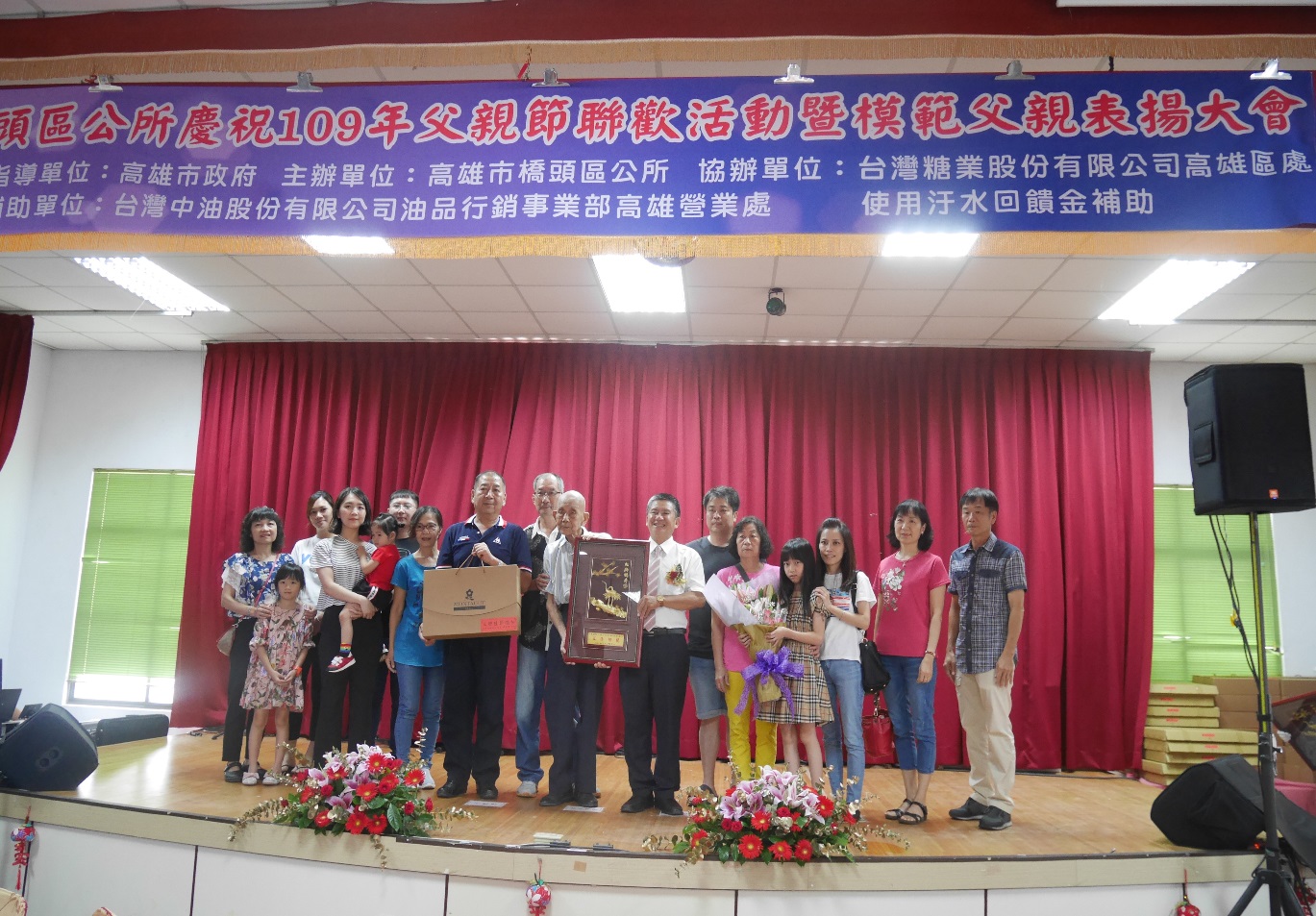 橋頭區慶祝109年父親節聯歡活動暨模範父親表揚大會-圖13、14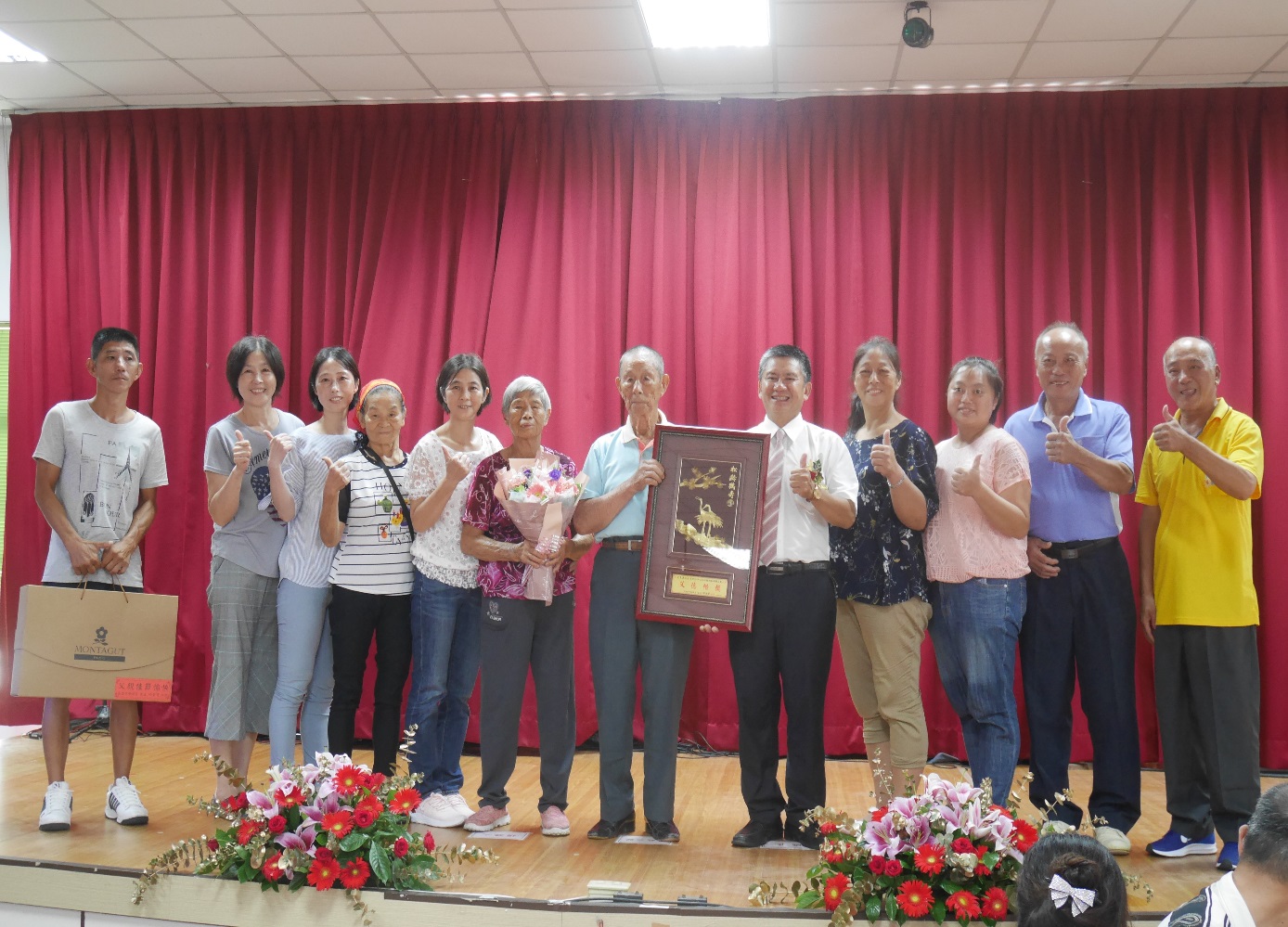 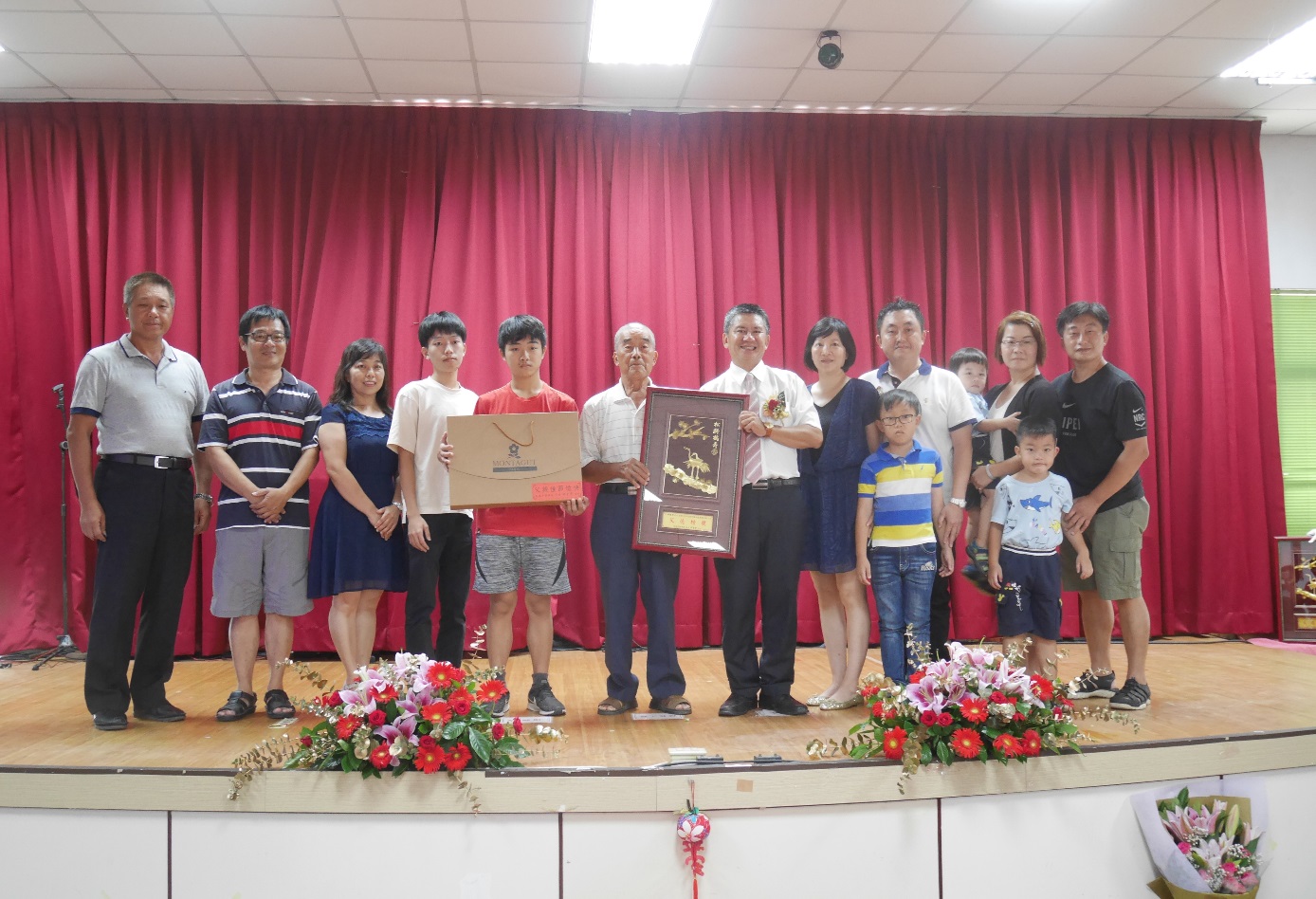 橋頭區慶祝109年父親節聯歡活動暨模範父親表揚大會-圖15、16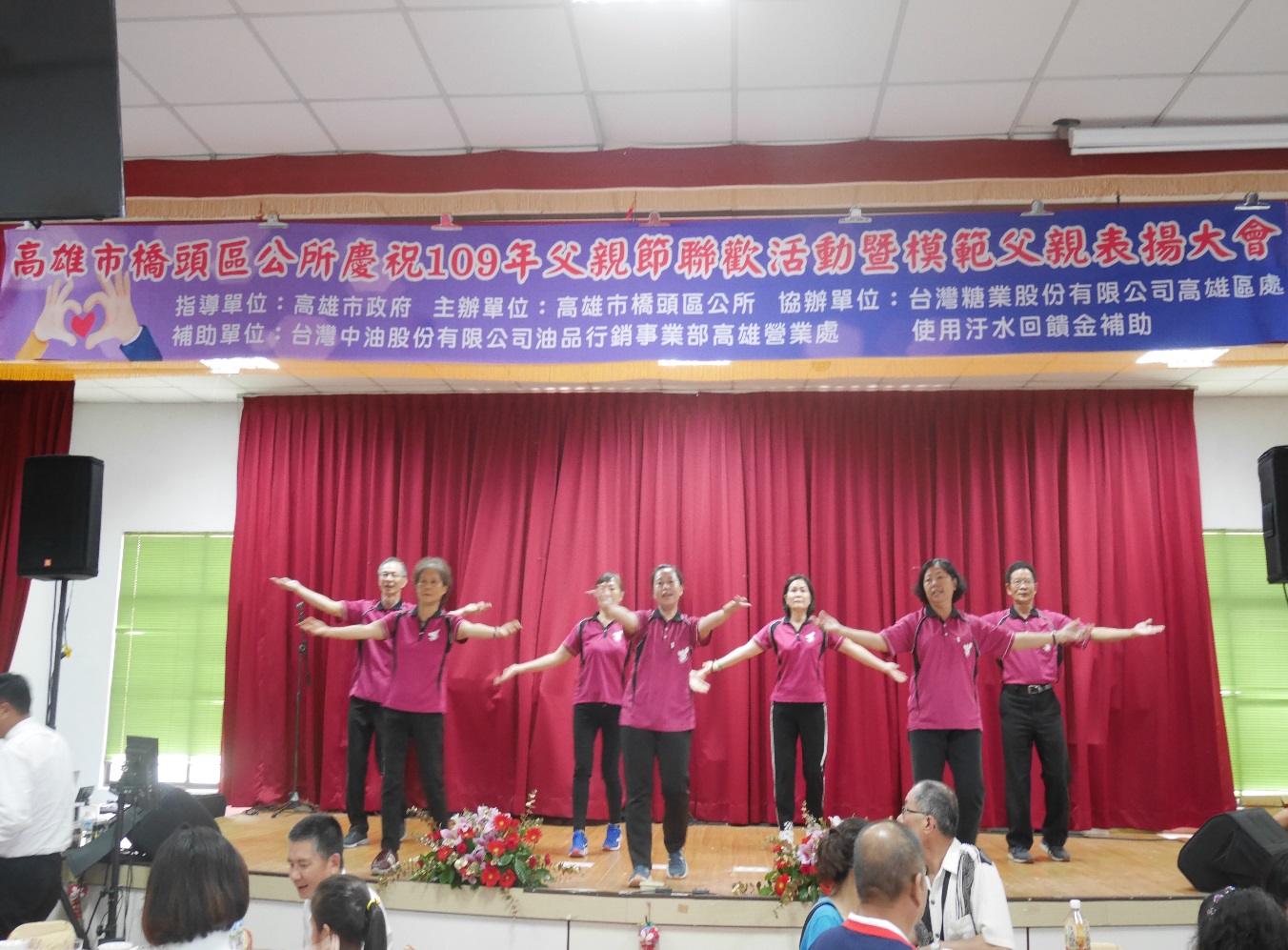 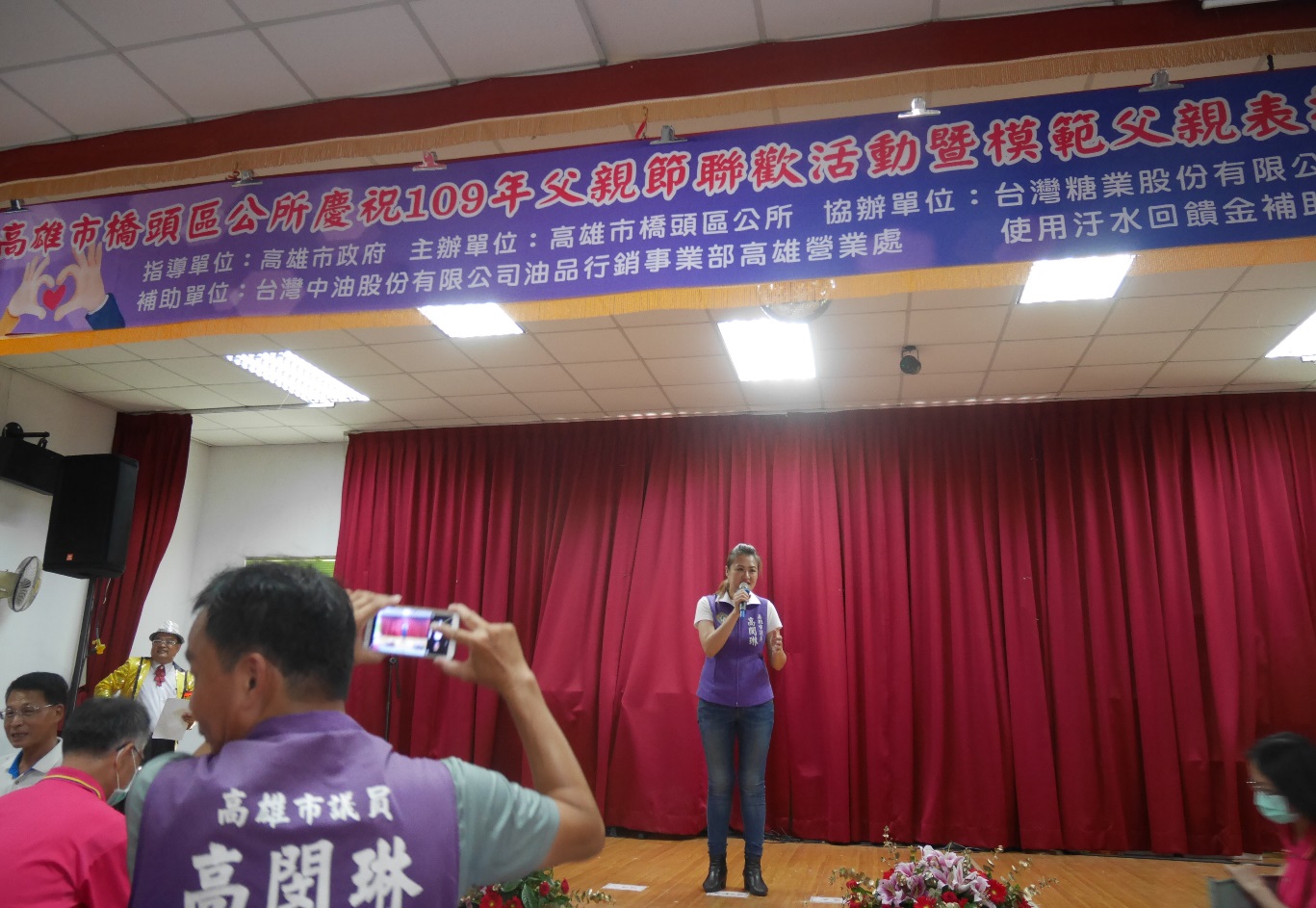 橋頭區慶祝109年父親節聯歡活動暨模範父親表揚大會-圖17、18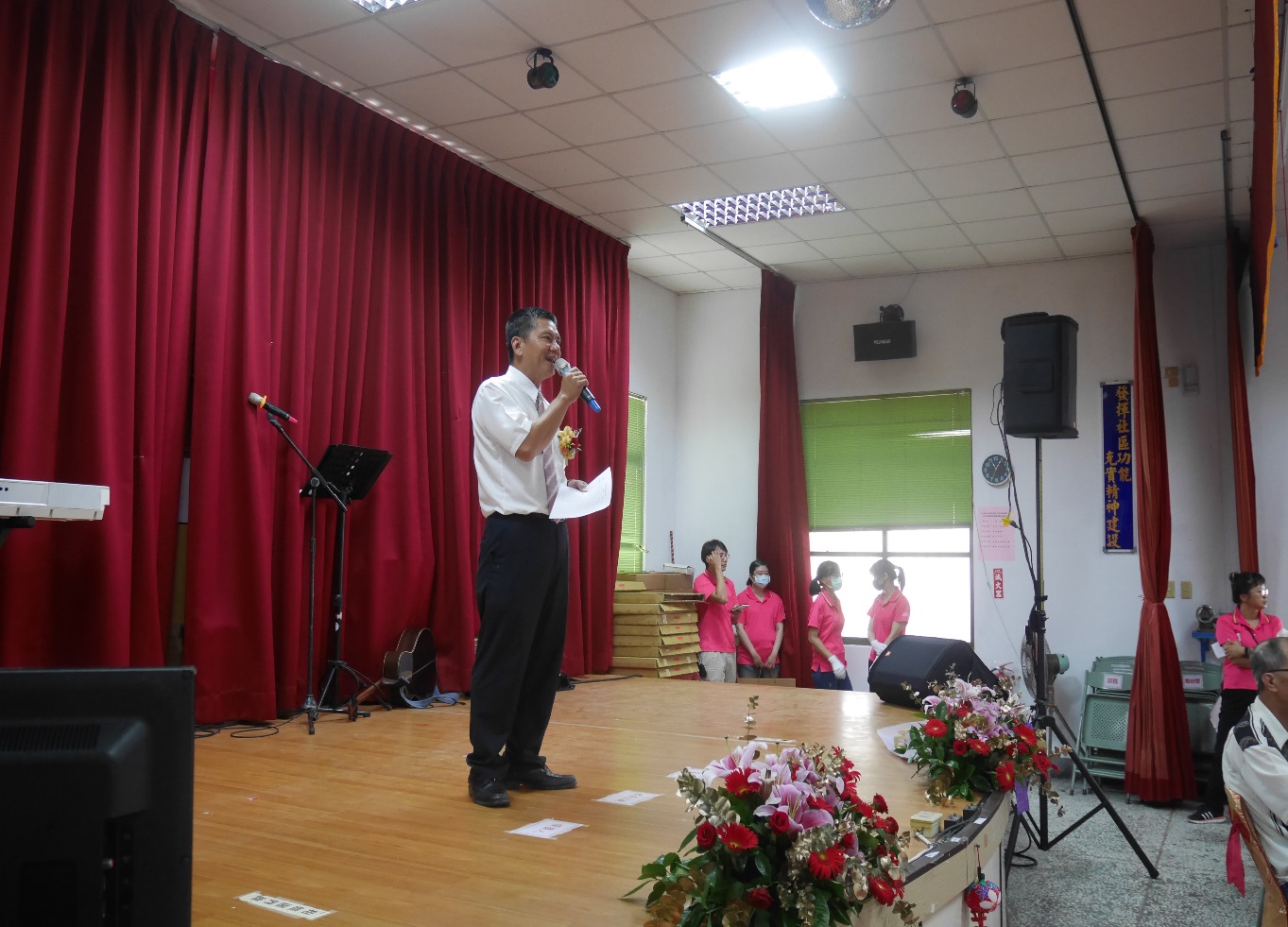 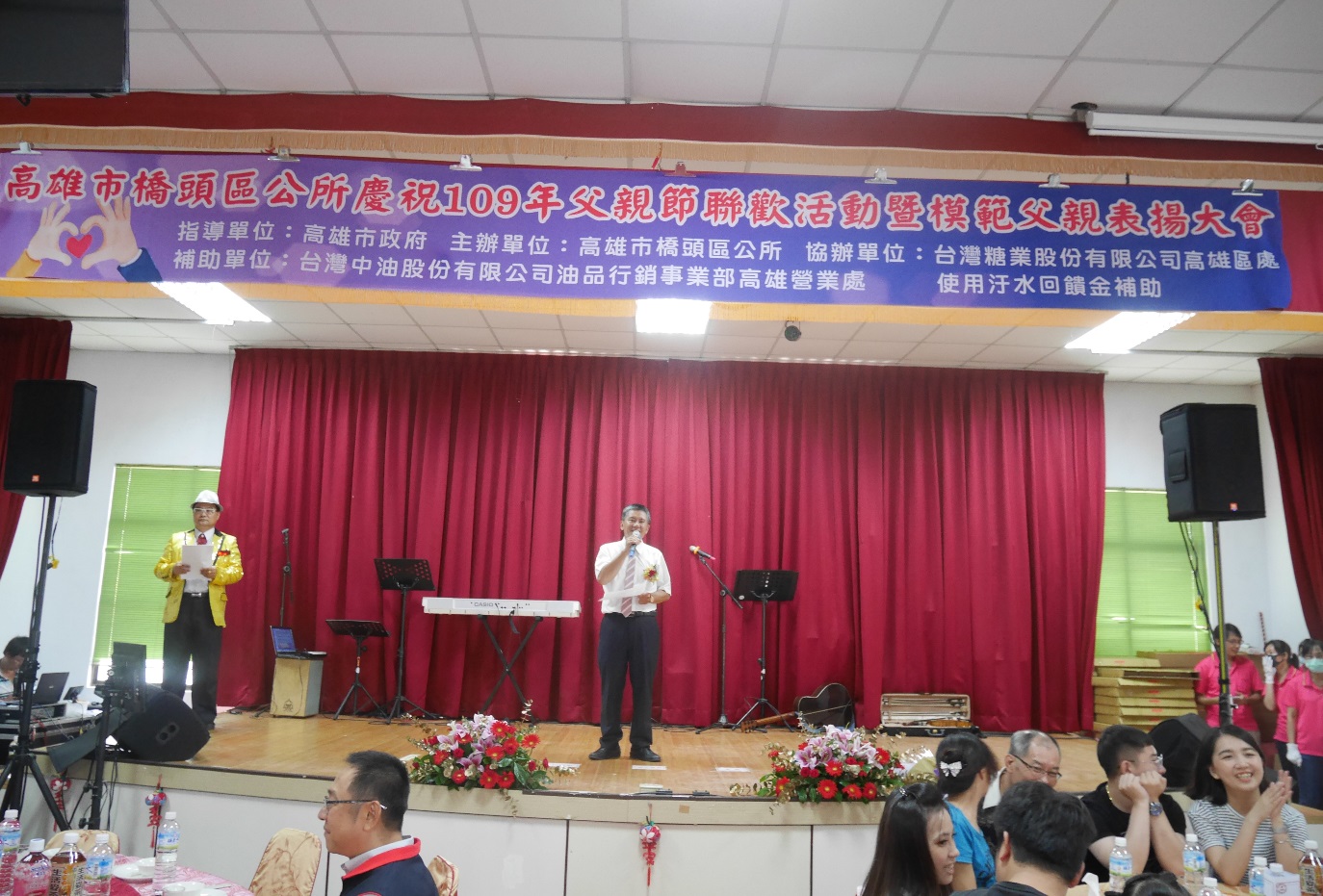 橋頭區慶祝109年父親節聯歡活動暨模範父親表揚大會-圖19、20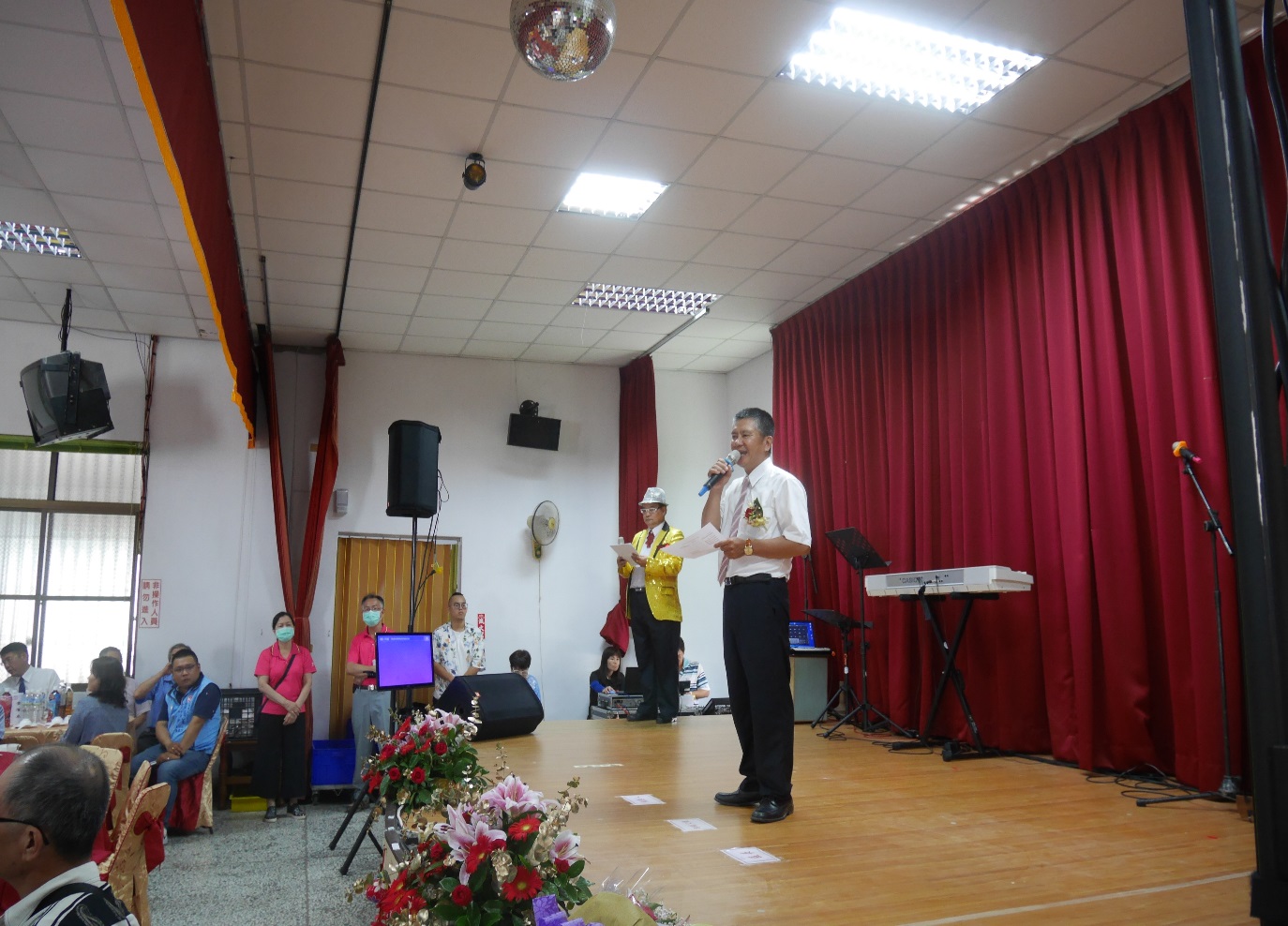 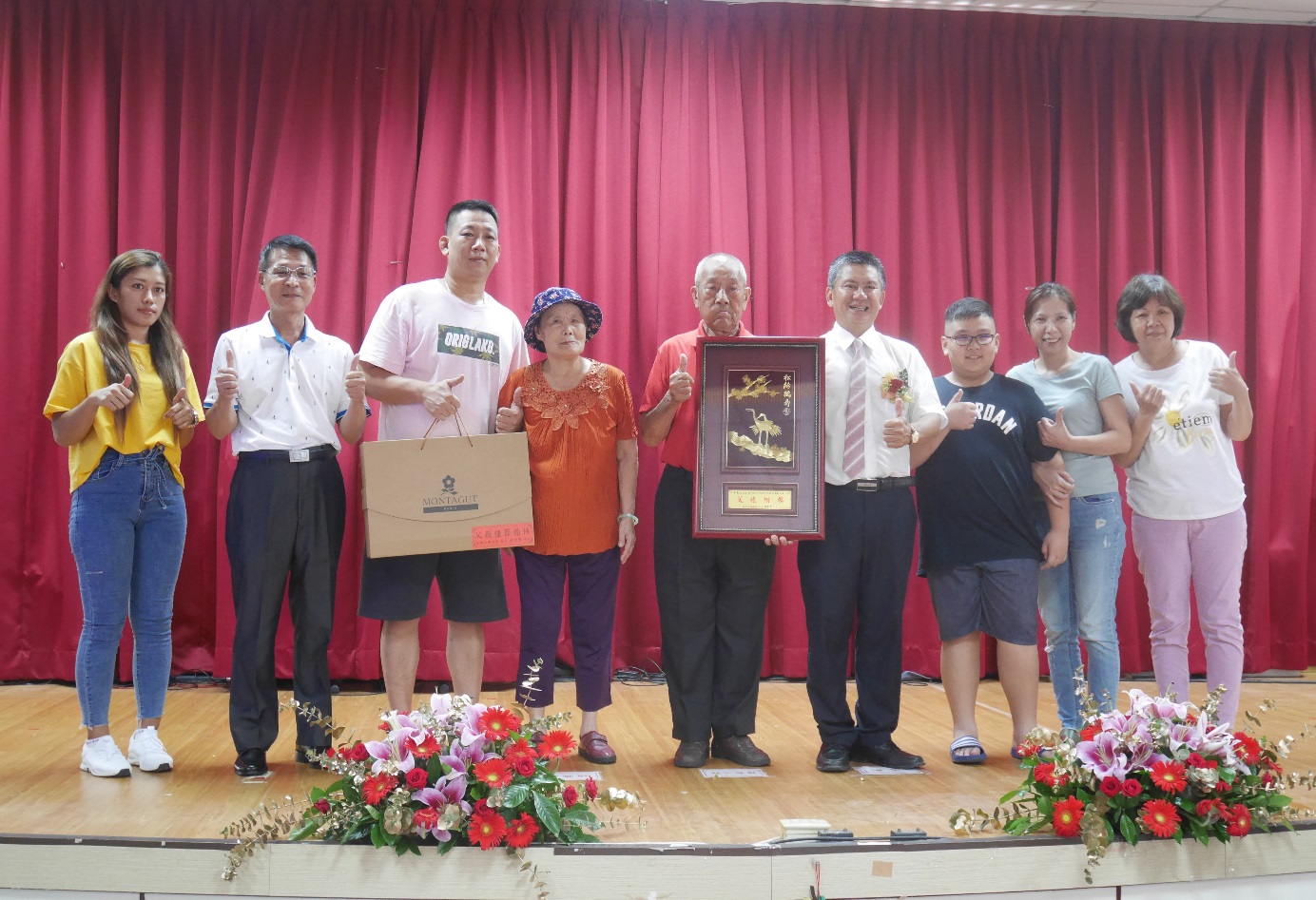 橋頭區慶祝109年父親節聯歡活動暨模範父親表揚大會-圖21、22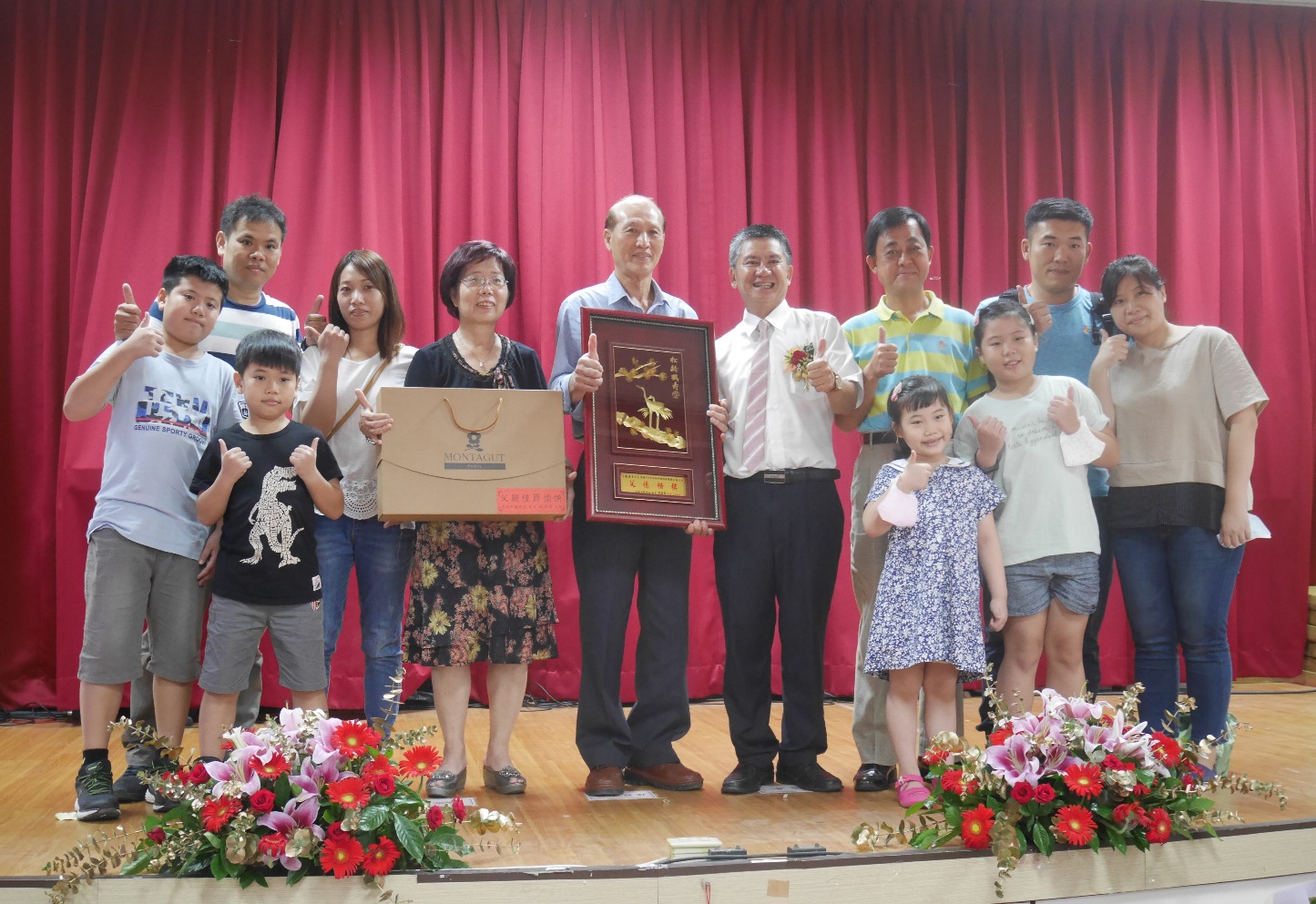 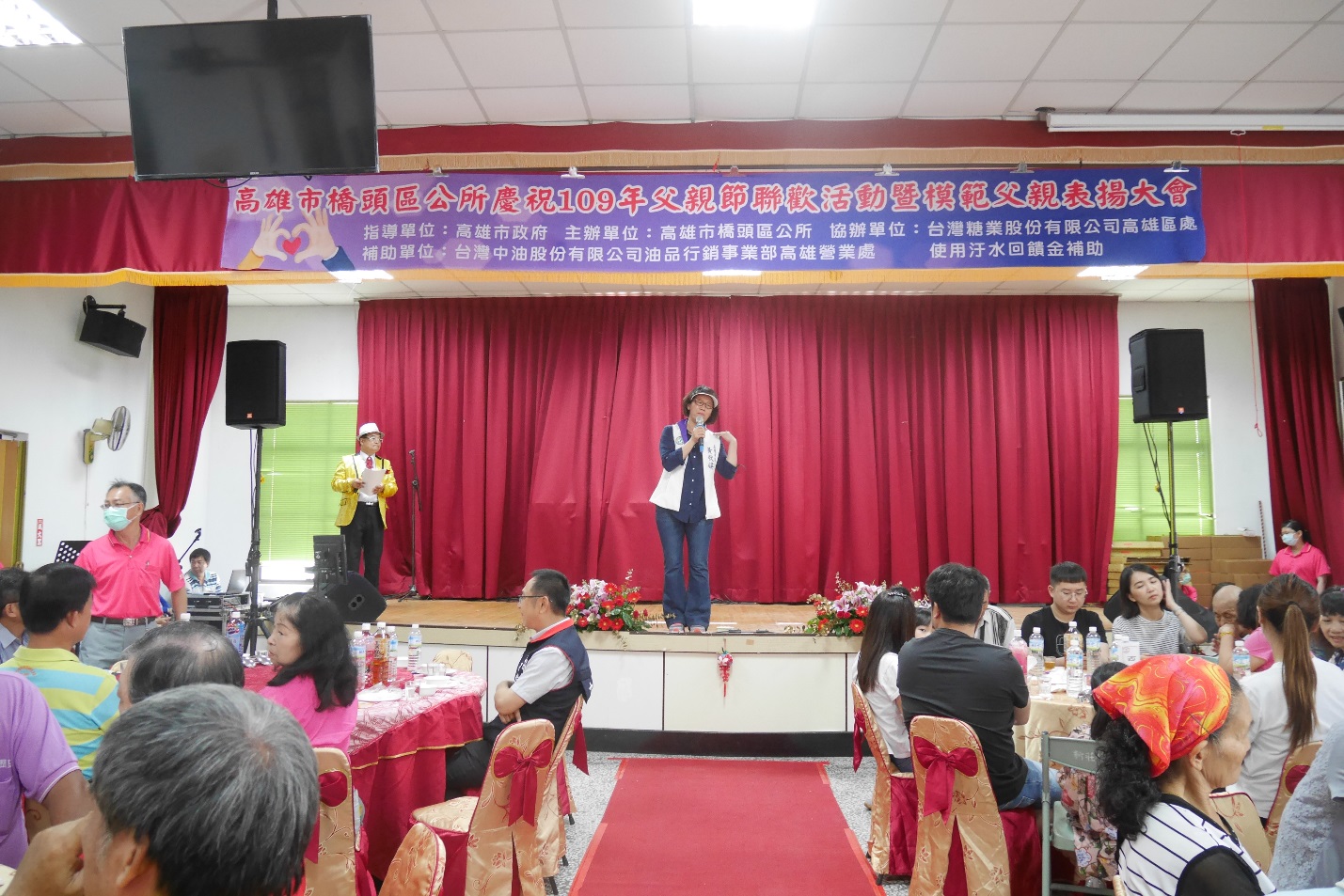 橋頭區慶祝109年父親節聯歡活動暨模範父親表揚大會-圖23、24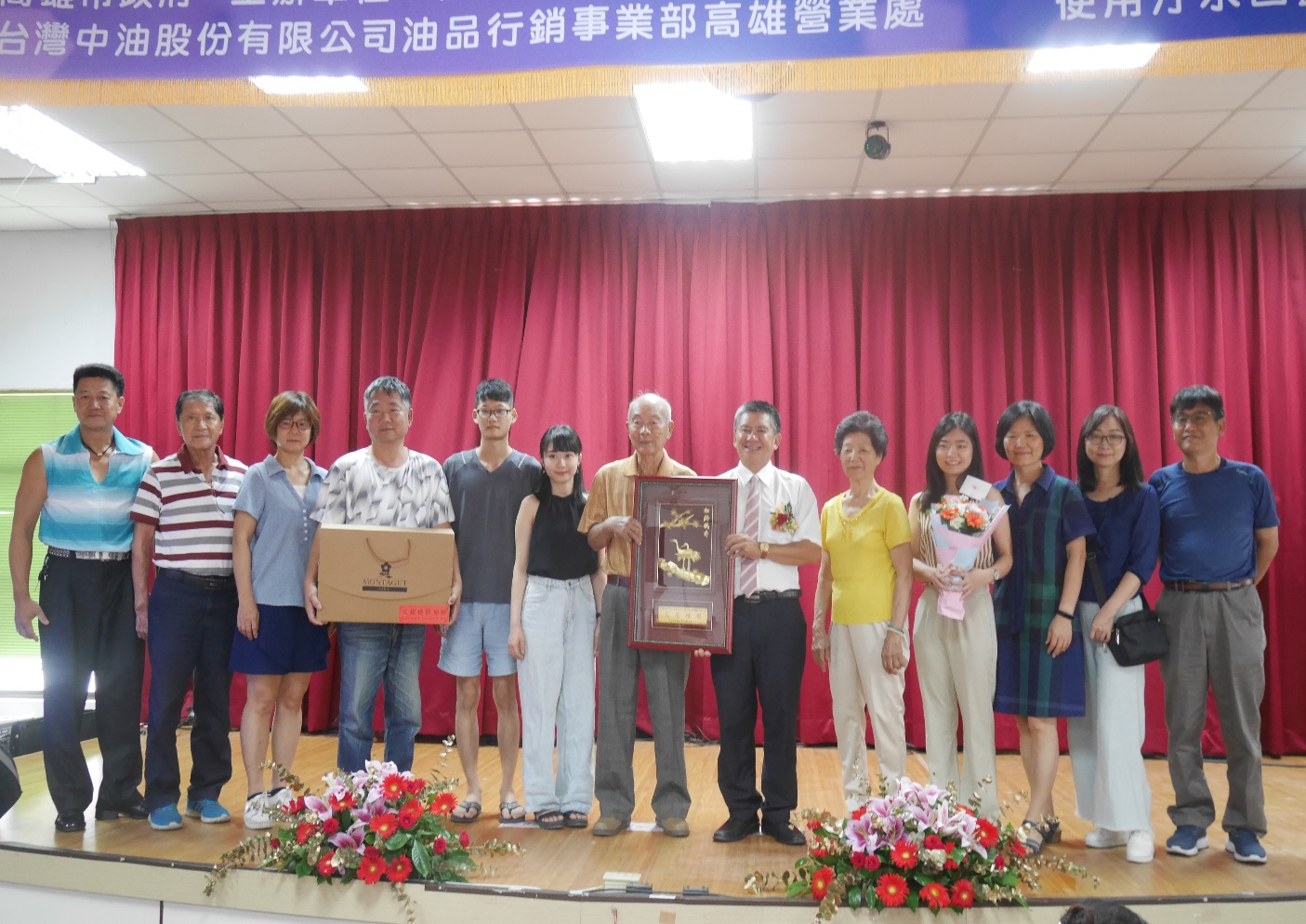 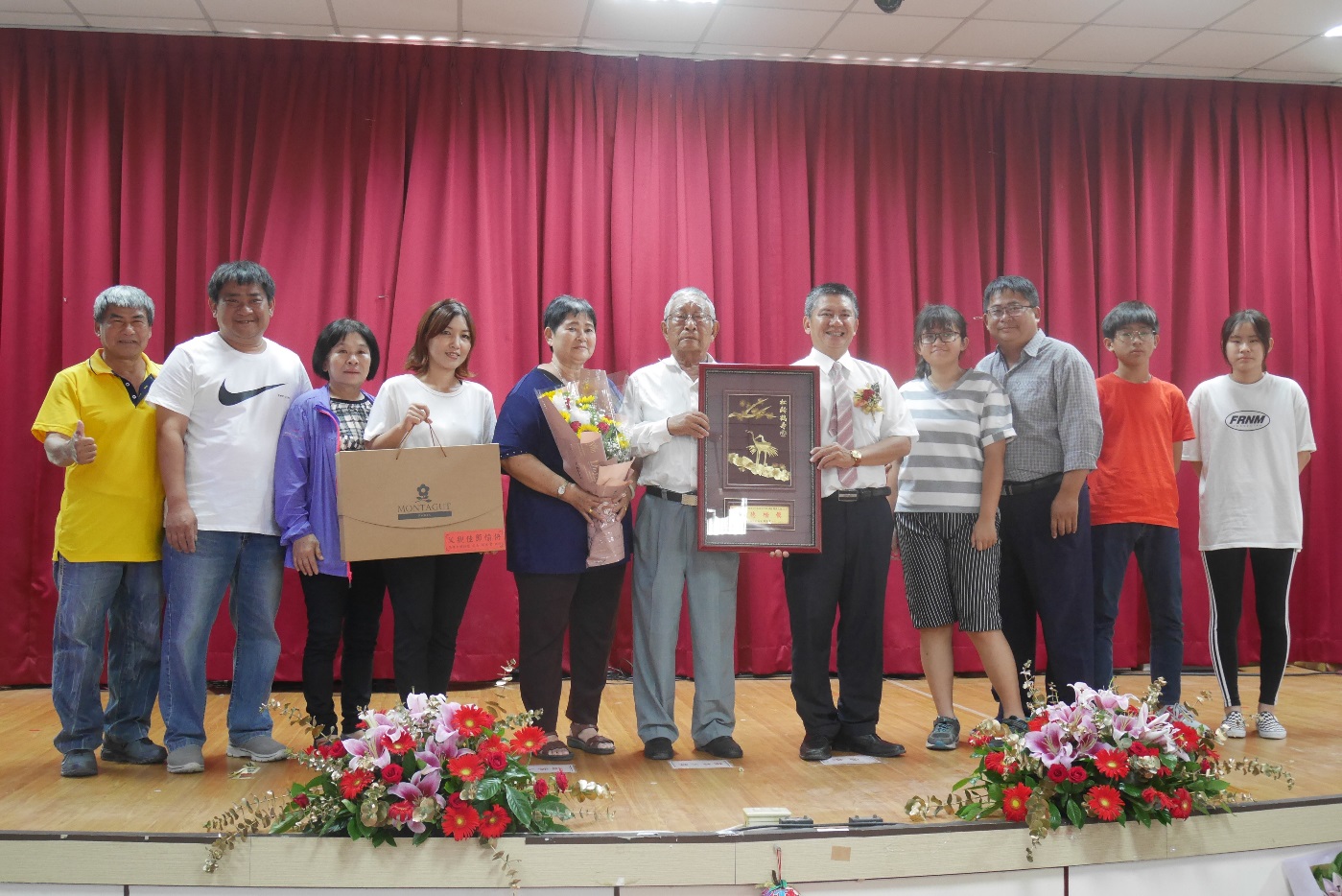 橋頭區慶祝109年父親節聯歡活動暨模範父親表揚大會-圖25、26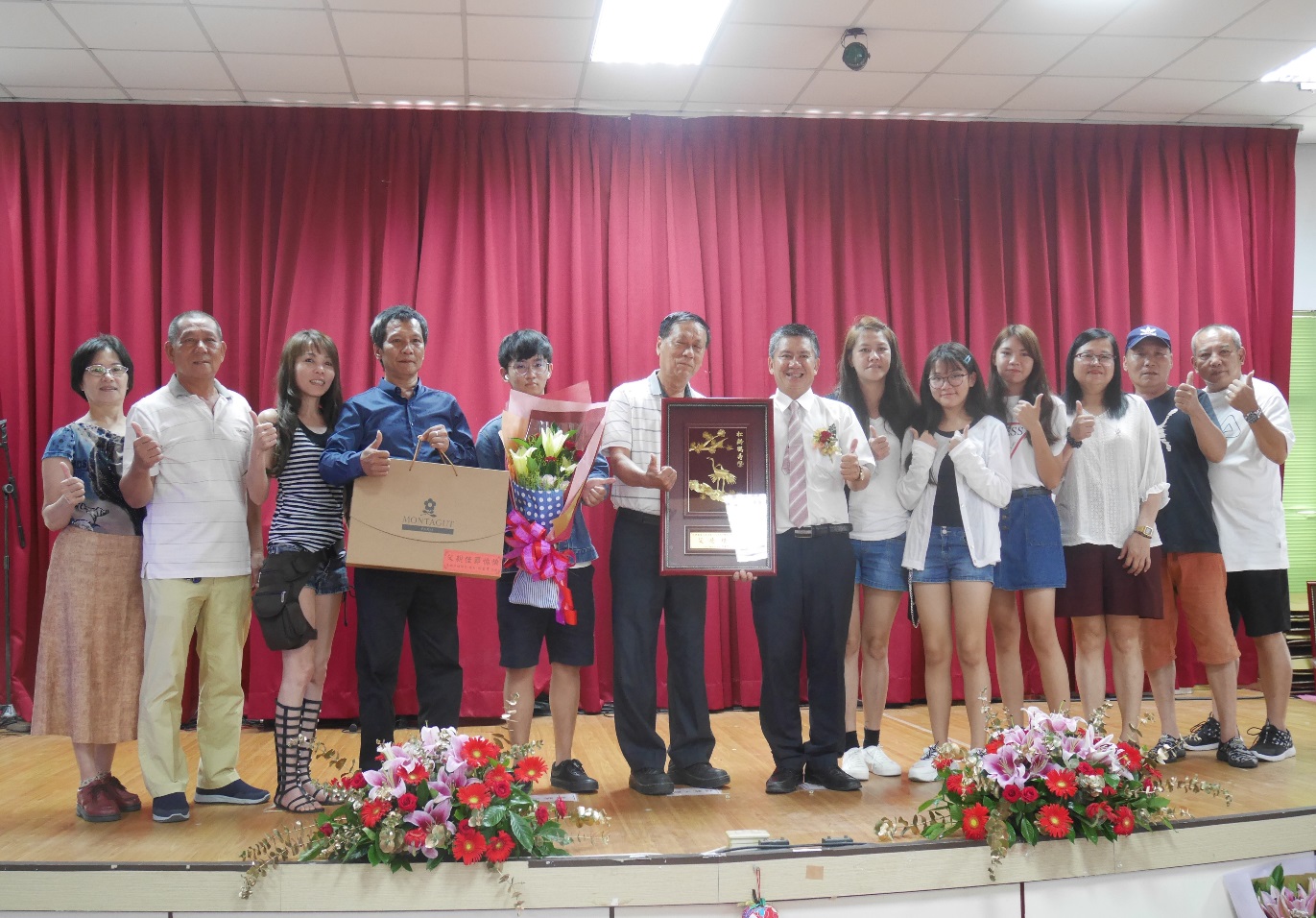 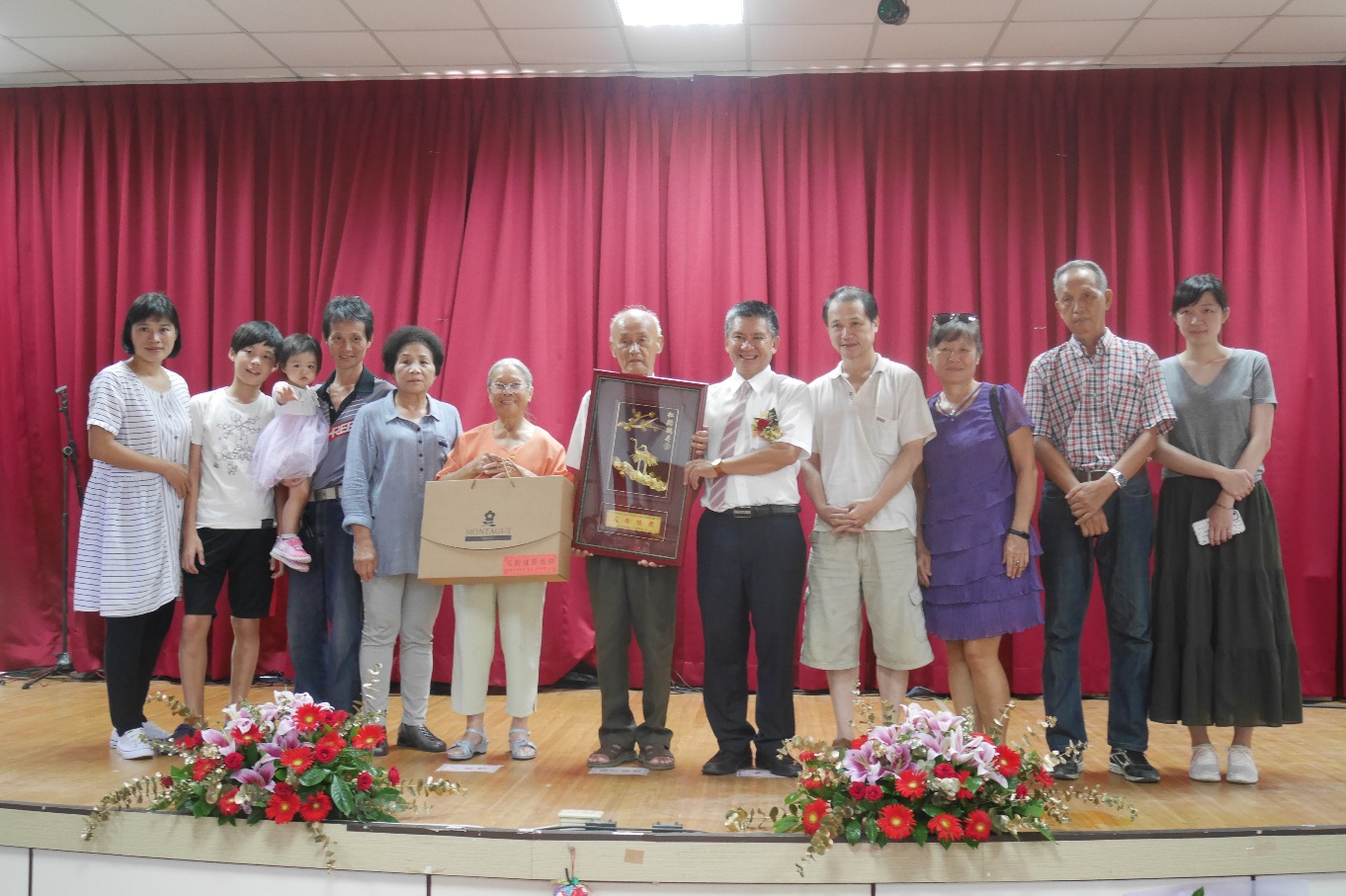 